Väestödiagrammin tekeminen LibreOfficella – kuvat versiosta 5.0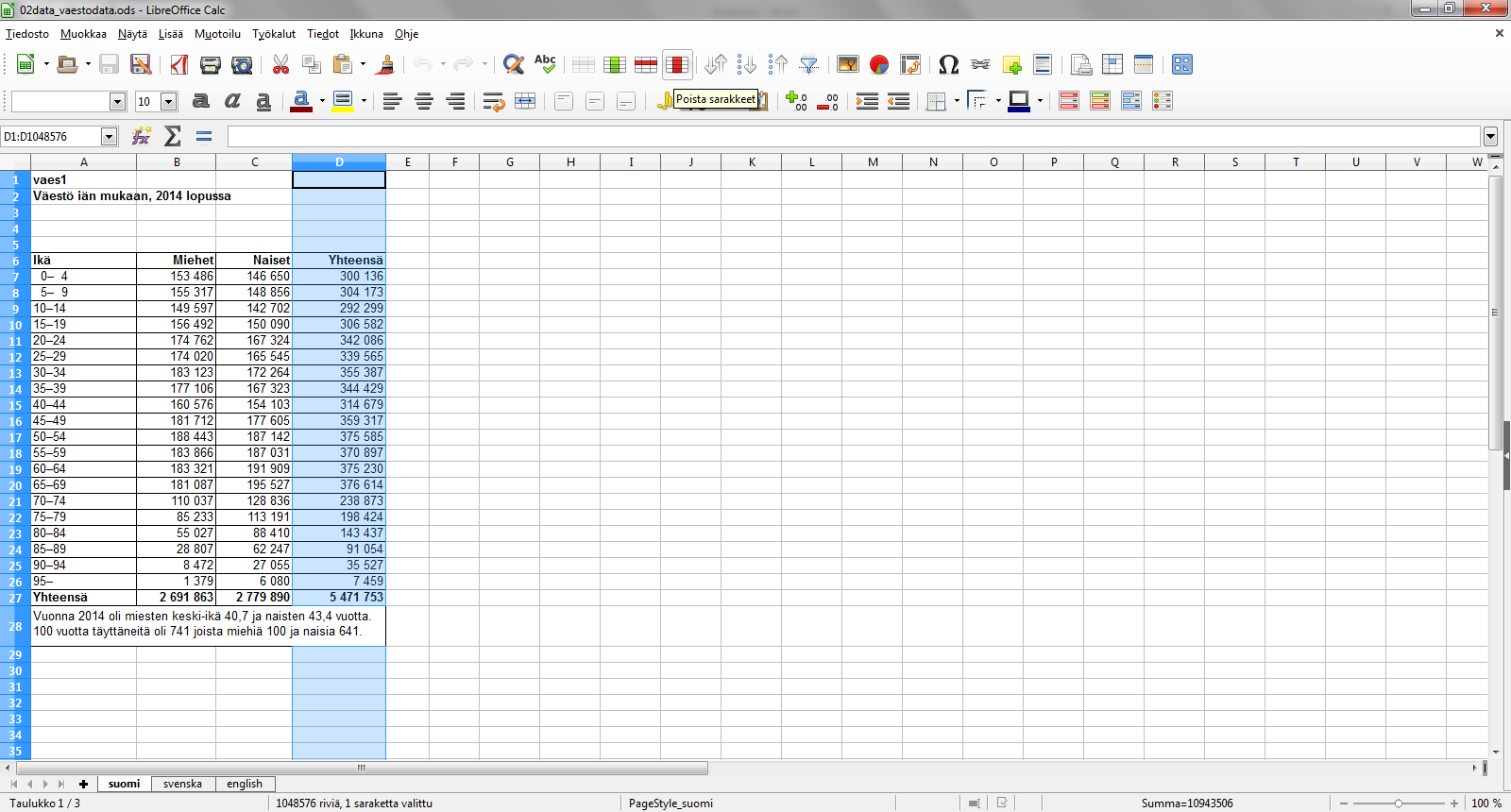 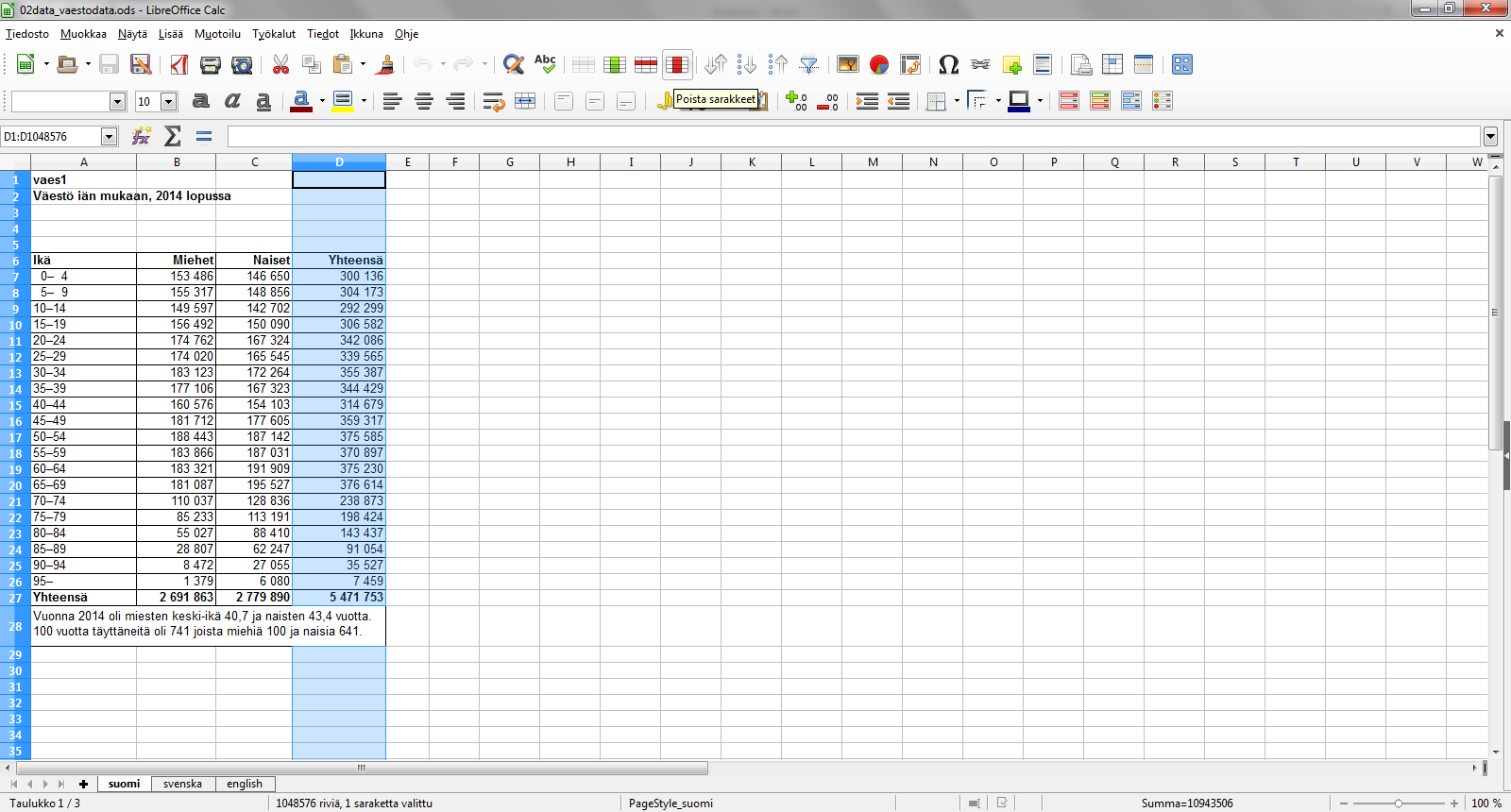 Poista taulukosta ylimääräiset sarakkeet ja rivit.
































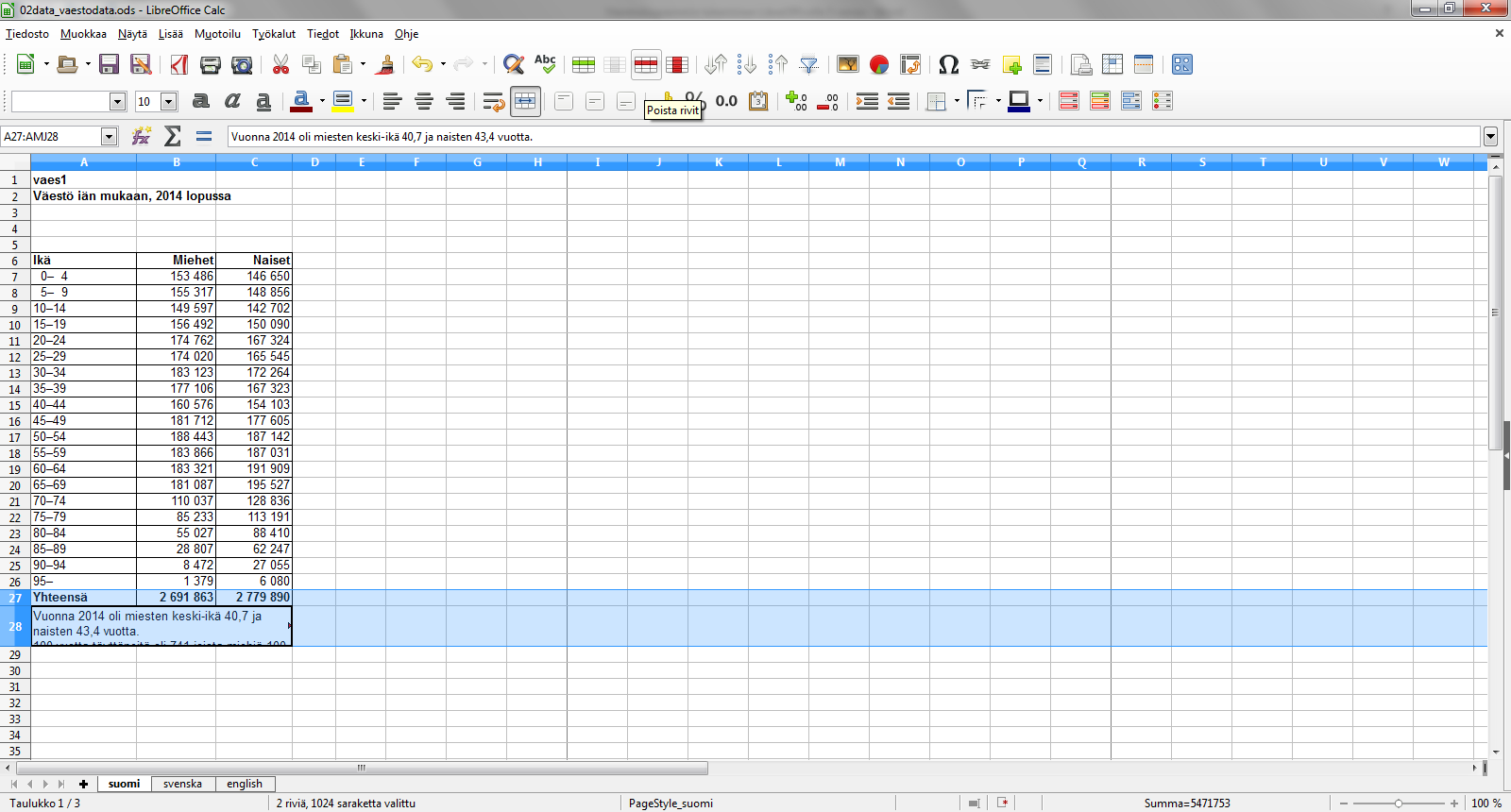 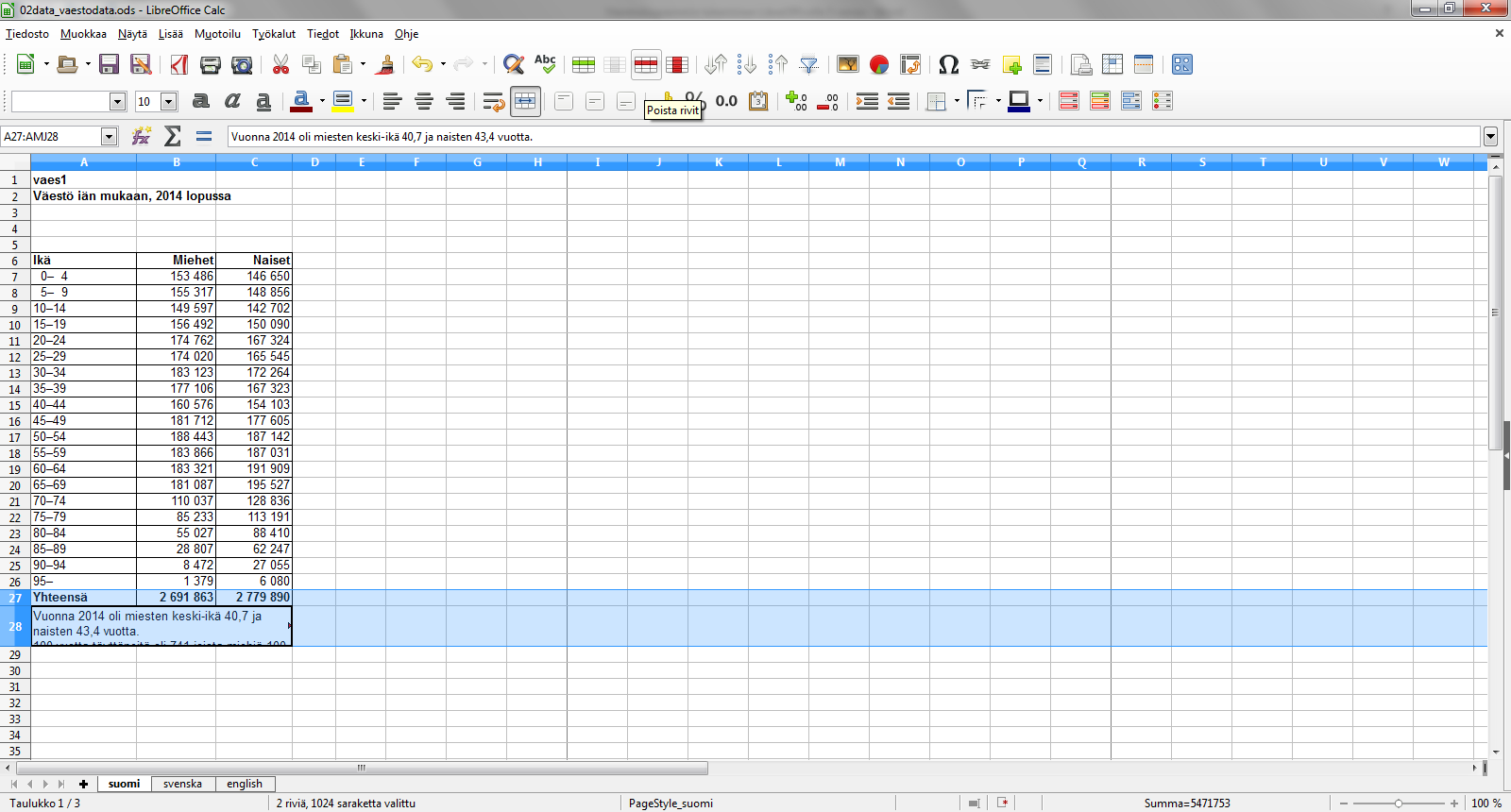 Lisää sarakkeita ”Naiset”-sarakkeen vasemmalle puolelle.






















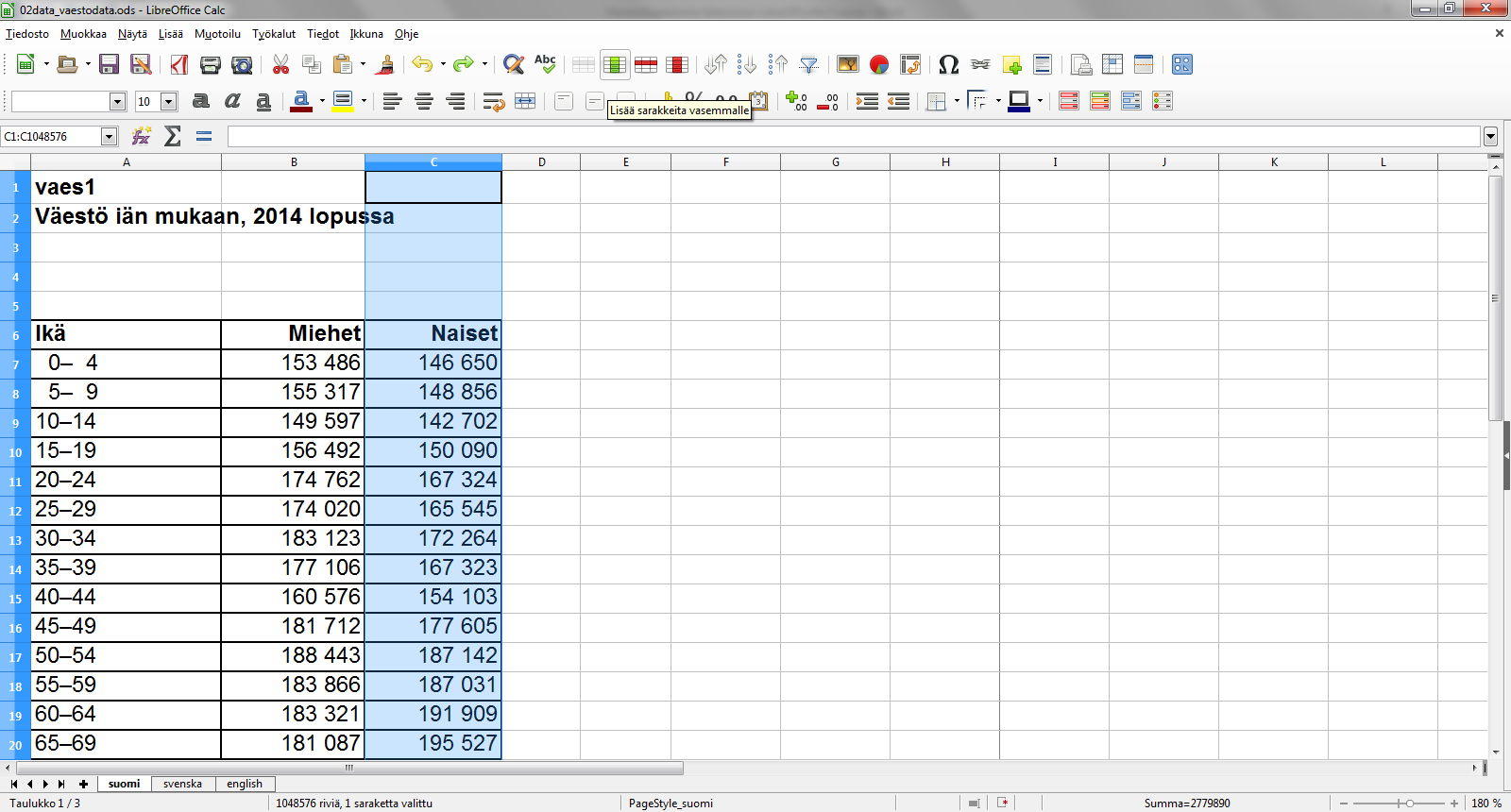 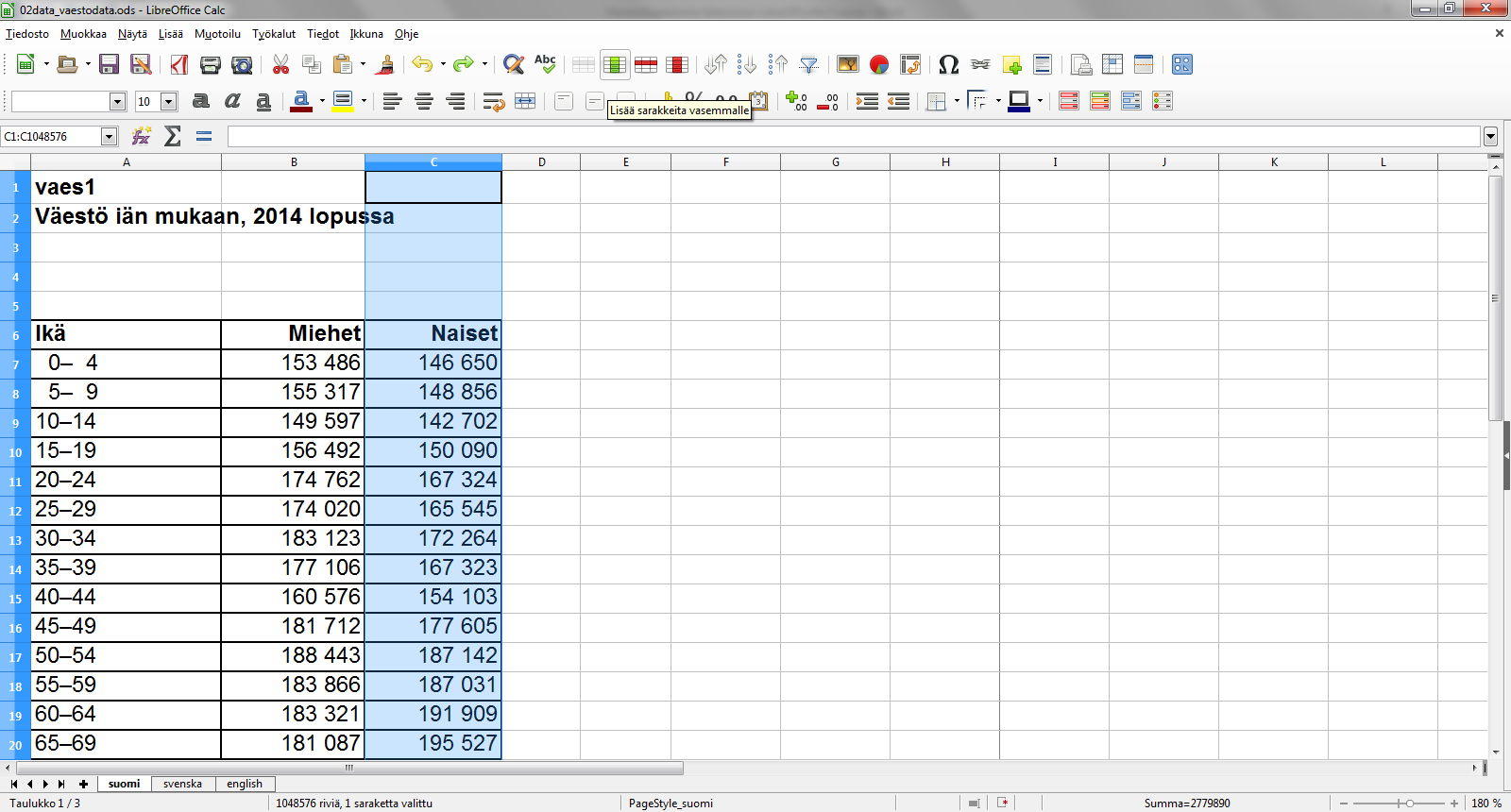 Valitse solu (kuvassa keltainen). Kirjoita syöttöriville = 0- ja valitse viereinen solu klikkaamalla sitä (kuvassa solu on B7) ja paina enter.


















Näin saadaan miesten lukumäärät negatiivisiksi.
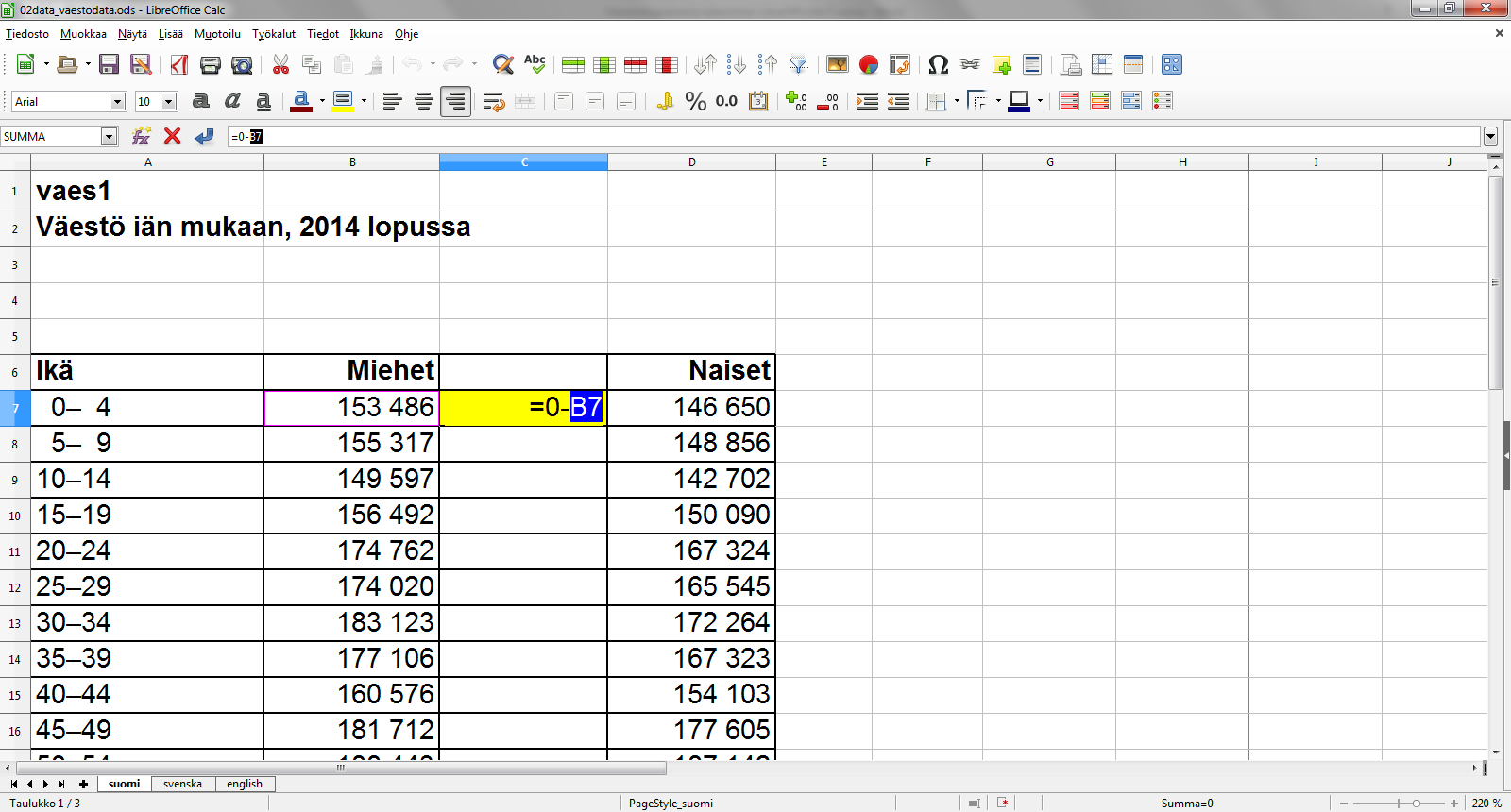 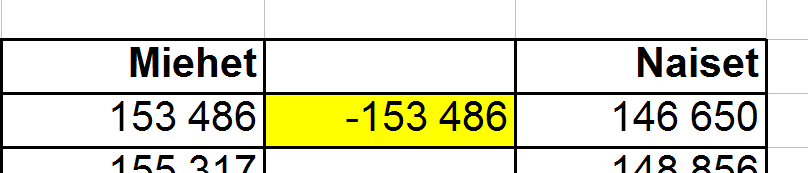 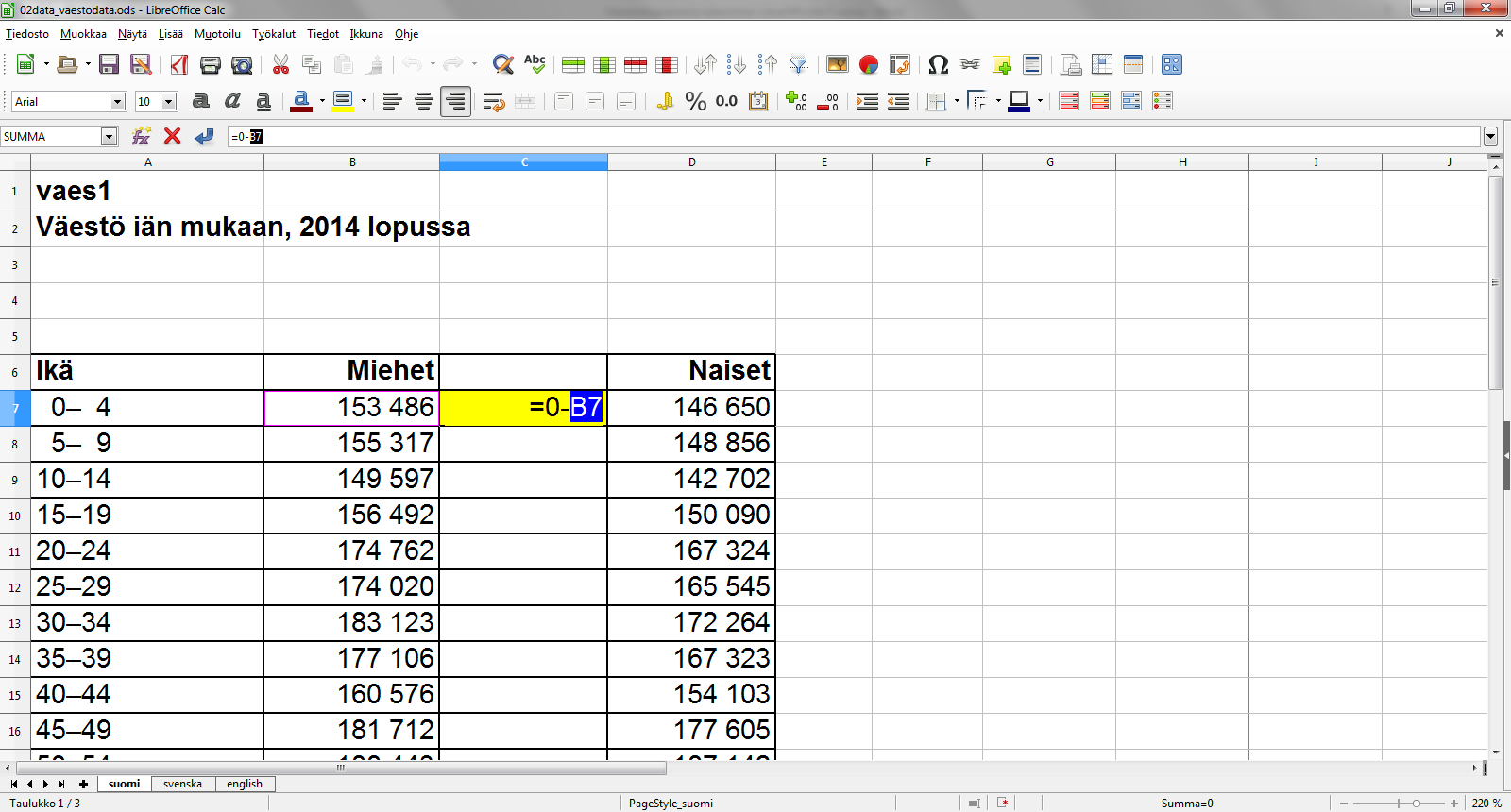 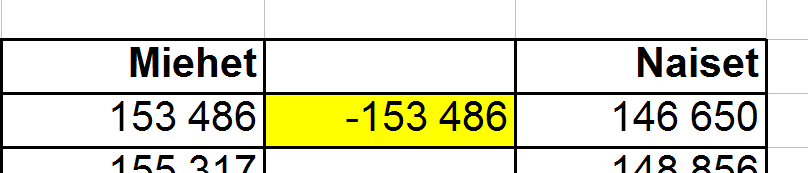 Kopioi kohdassa 3. tekemäsi kaava alaspäin sarakkeessa, siten että saat kaikki miesten lukumääräarvot negatiivisiksi. Kaavan saat kopioitua nopeasti toimimalla seuraavasti: klikkaa solu  vie hiiri solun oikeaan alakulmaan (kursori muuttuu ristiksi)  tulpaklikkaa tai vedä alas siten, että kaikkiin soluihin kopioituu kaava.
Aineistosi näyttää nyt tältä:



















Lisää sarake (katso kohta 2.) miehien negatiivisten arvojen sarakkeen vasemmalle puolelle. Nimeä negatiiviset arvot sarake nimellä ”Miehet”. 
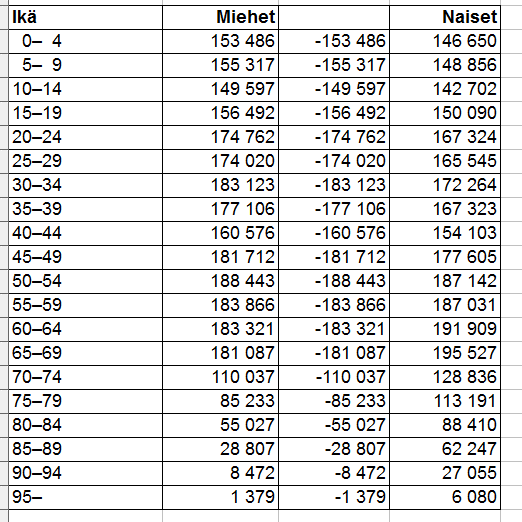 Kopioi ”Ikä” sarake luomaasi tyhjään sarakkeeseen. Tee tämä seuraavasti: maalaa oikea alue (kuvassa sinisellä pohjalla)  näppäile ”ctrl + c” (kopio)  siirry oikeaan soluun (kuvassa keltainen)  näppäile ”ctrl + v” (liitä).

Tulos:













Kirjoita vielä sarakkeen otsikoksi ”Ikäluokka”

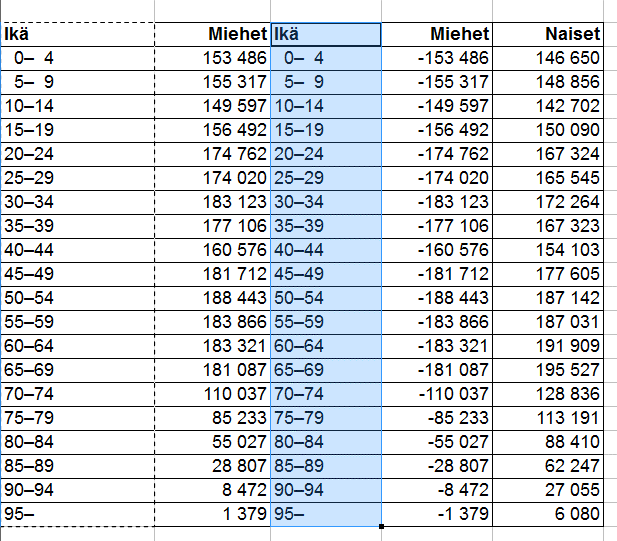 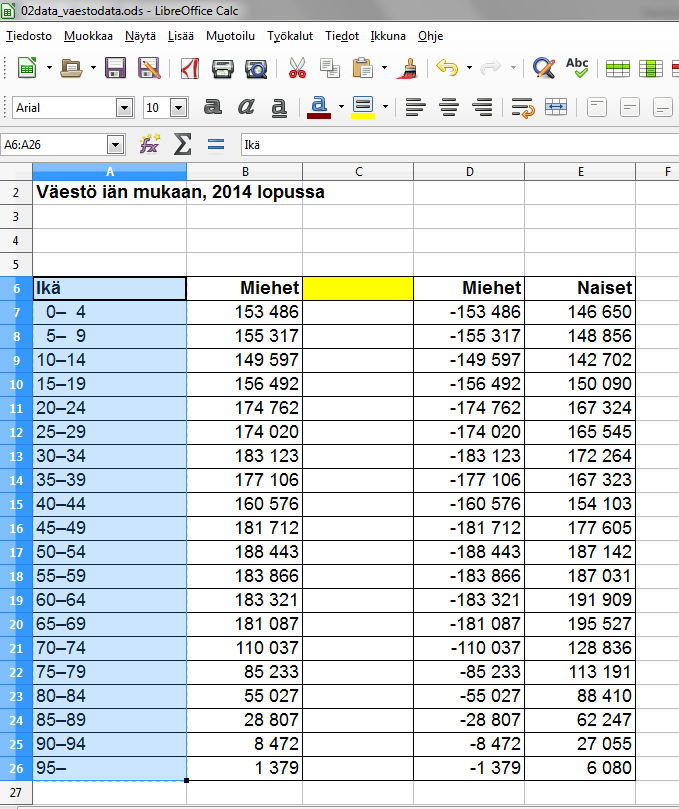 Maalaa taulukon tietoalue ja valitse Kaavion luonti työkalu.
























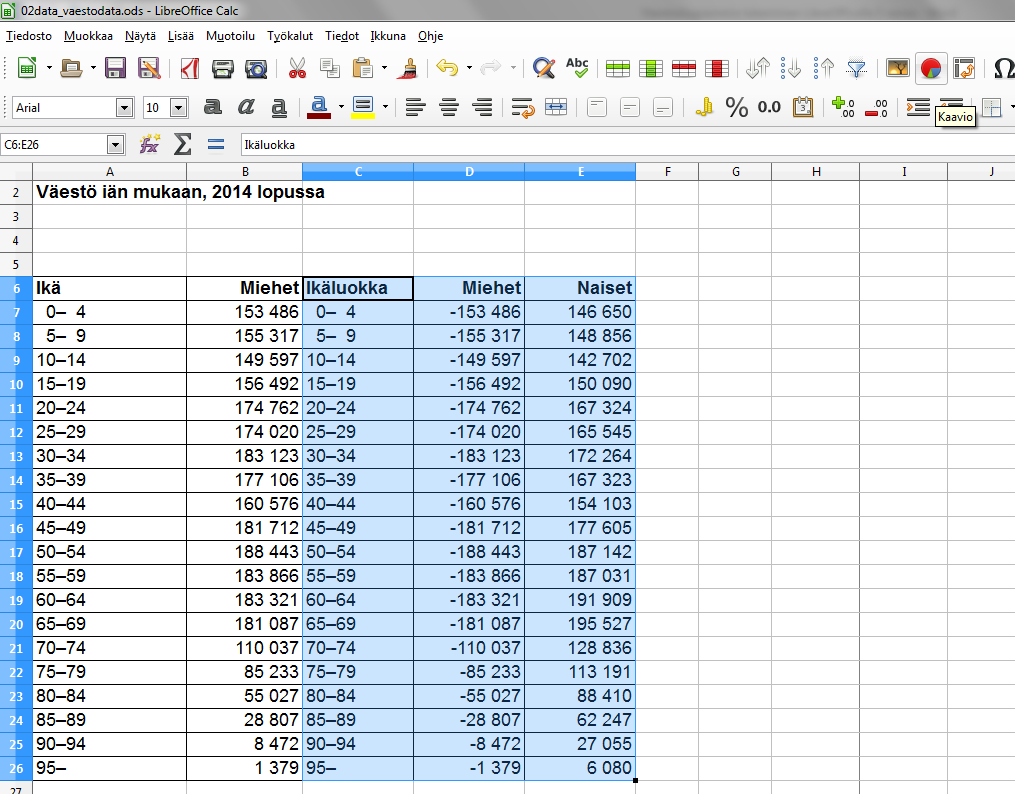 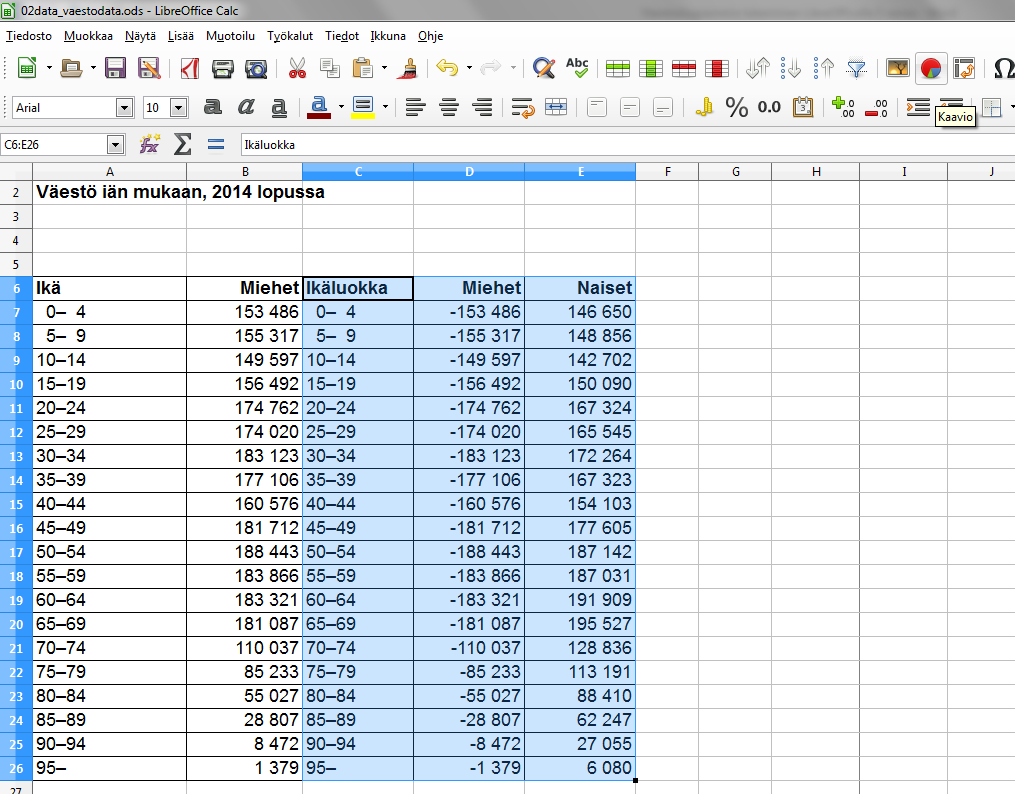 Ensiversio näyttää tällaiselta.





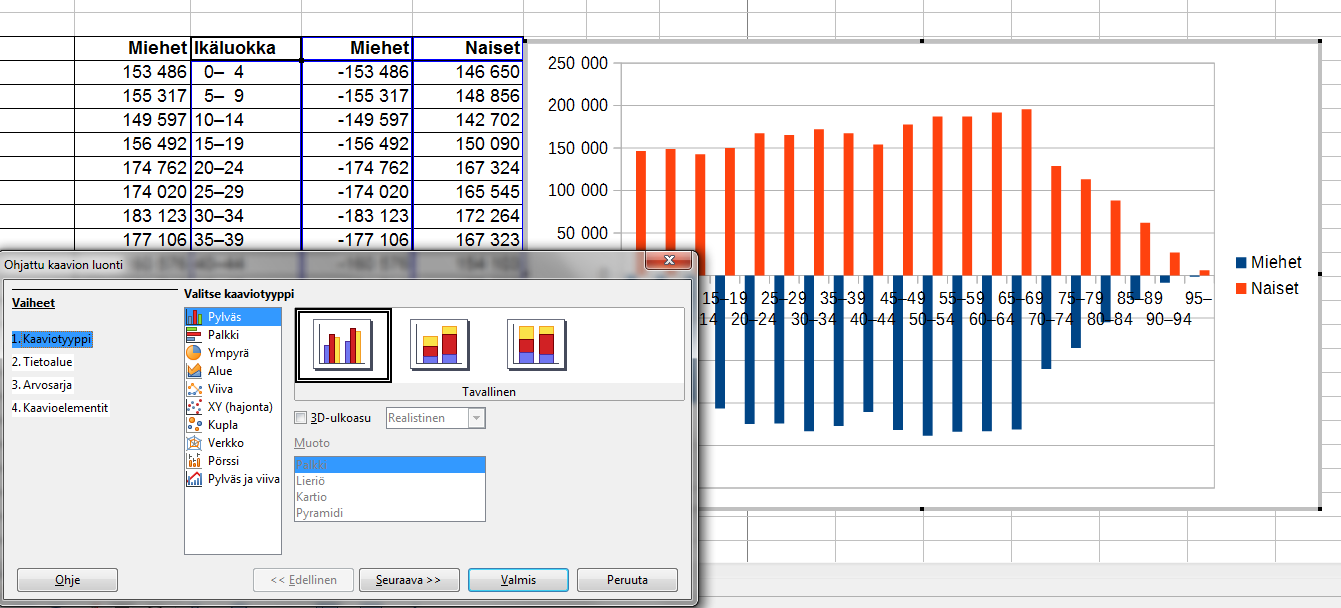 Seuraavaksi muokataan kaavio oikeanlaiseksi.Valitaan kaaviotyypiksi Palkki ja Pinottu.Kaavioelementeissä annetaan otsikot. Huomaa, että x-akseli on nyt pystyssä, joten ikäluokka pitää kirjoittaa x-akselin kohtaan.


































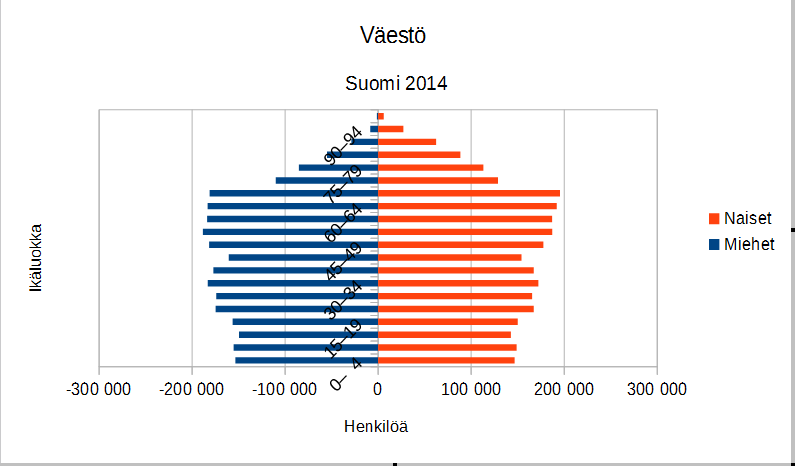 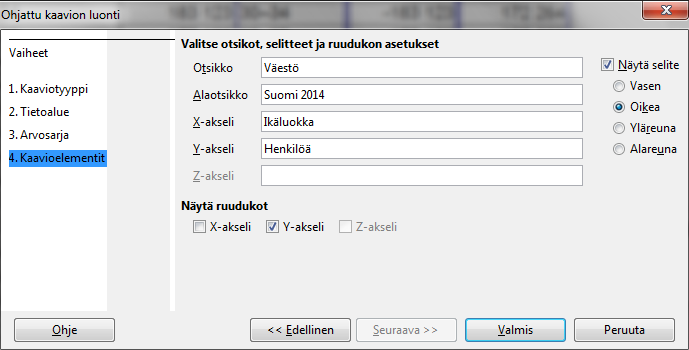 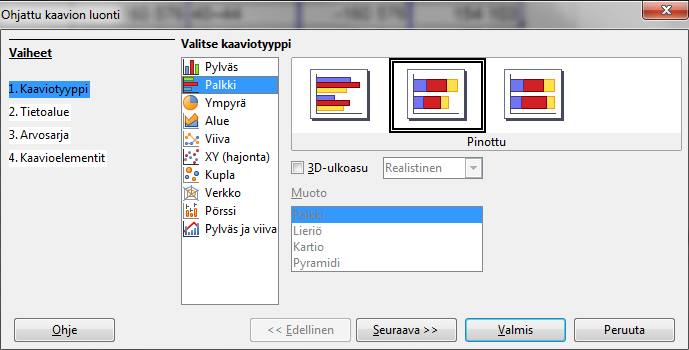 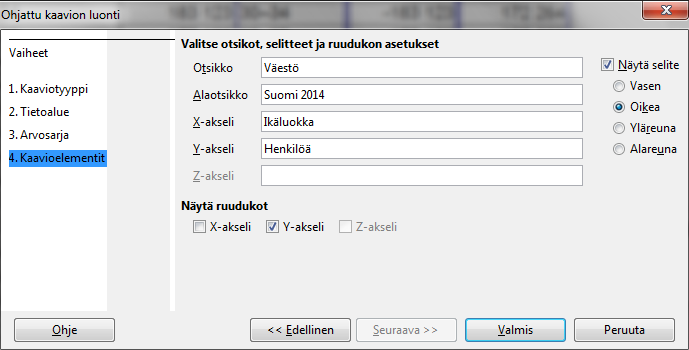 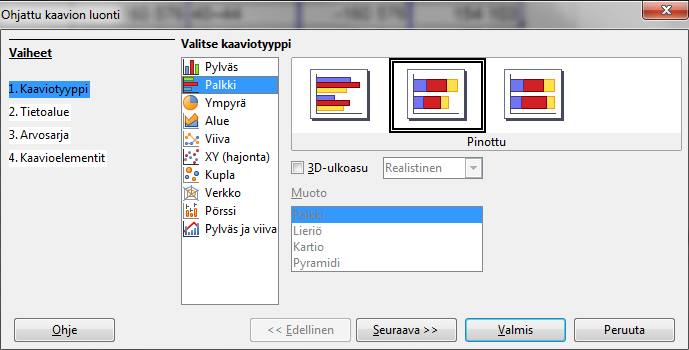 Tässä vaiheessa näyttää tältä.






Tuplaklikkaa kaavioaluetta (kulmat muuttuvat mustiksi neliöiksi). Valitse alasvetovalikosta x-akseli muotoiltavaksi.





















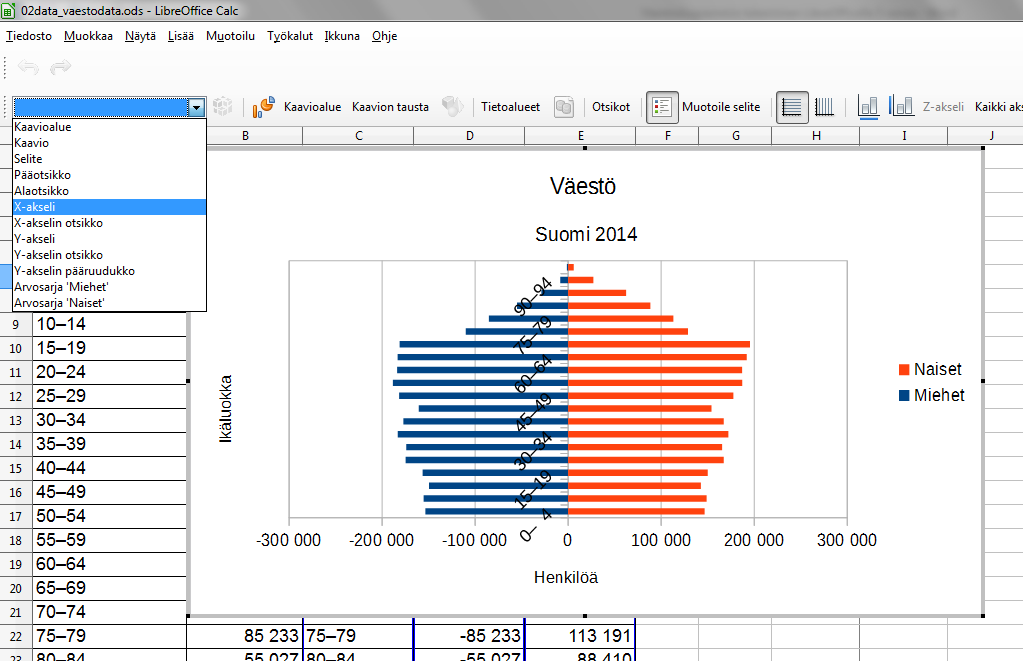 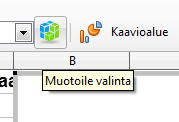 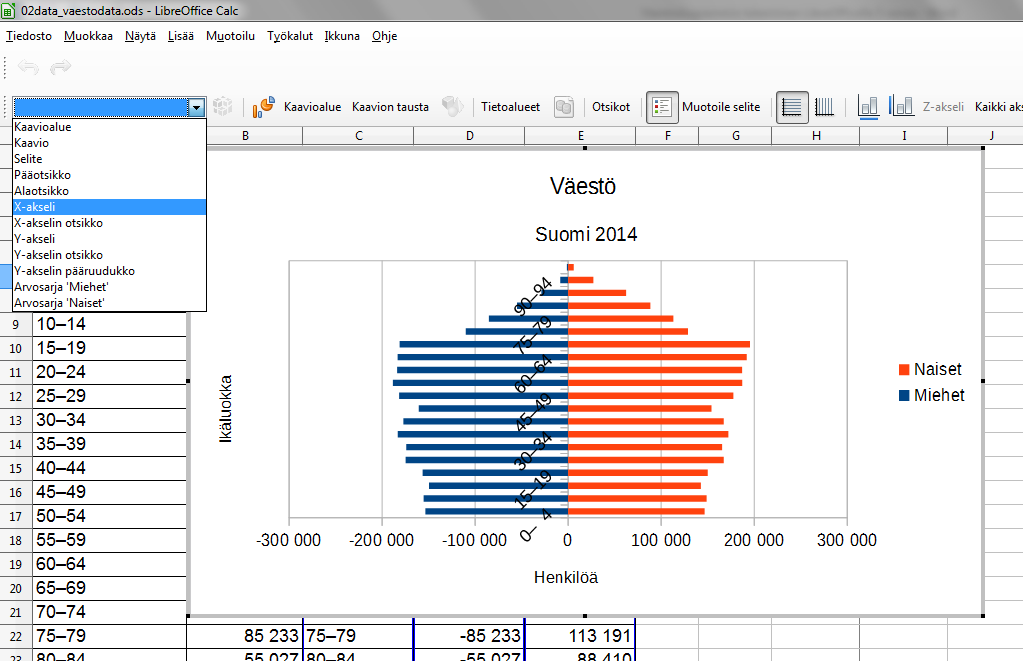 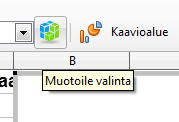 Valitse Sijainti-välilehdeltä Akselimerkit kohdasta ”Ulkopuolelle alkuun”





















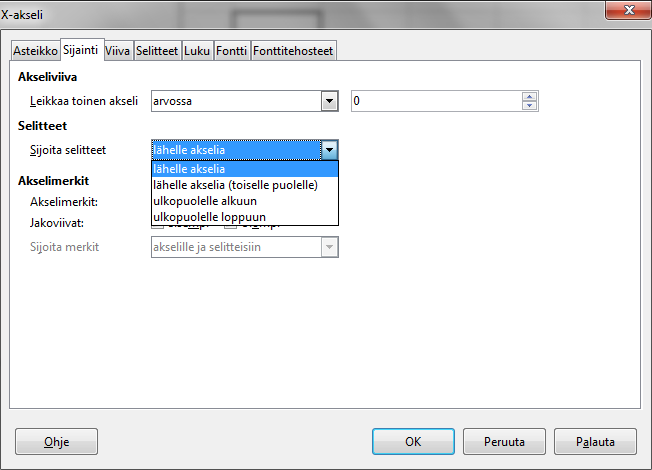 Muokkaa kaaviota lisäämällä pystyruudukot. Suurenna kaaviotasi hieman raahaamalla hiirellä kaavion alakulmasta.



















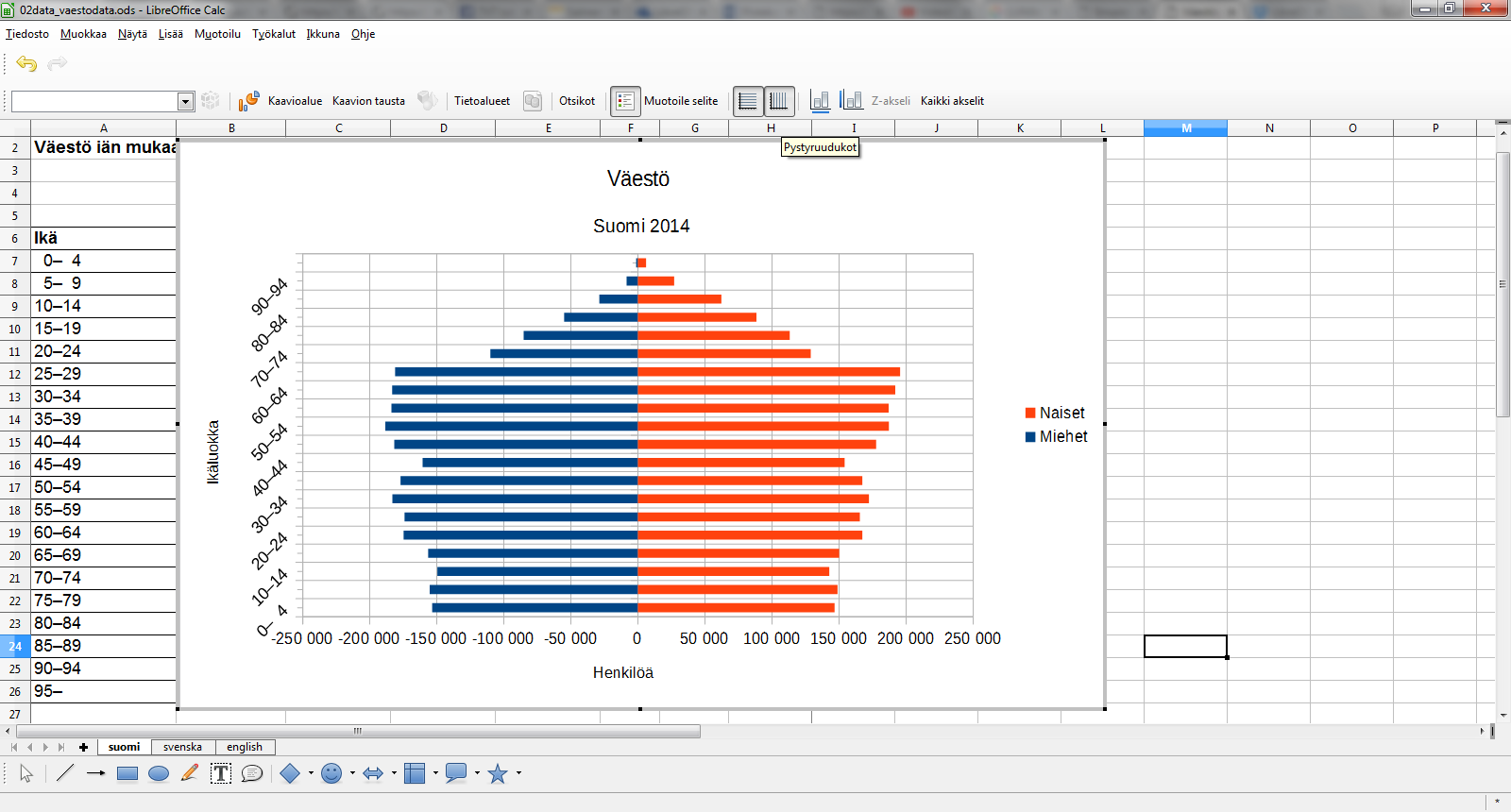 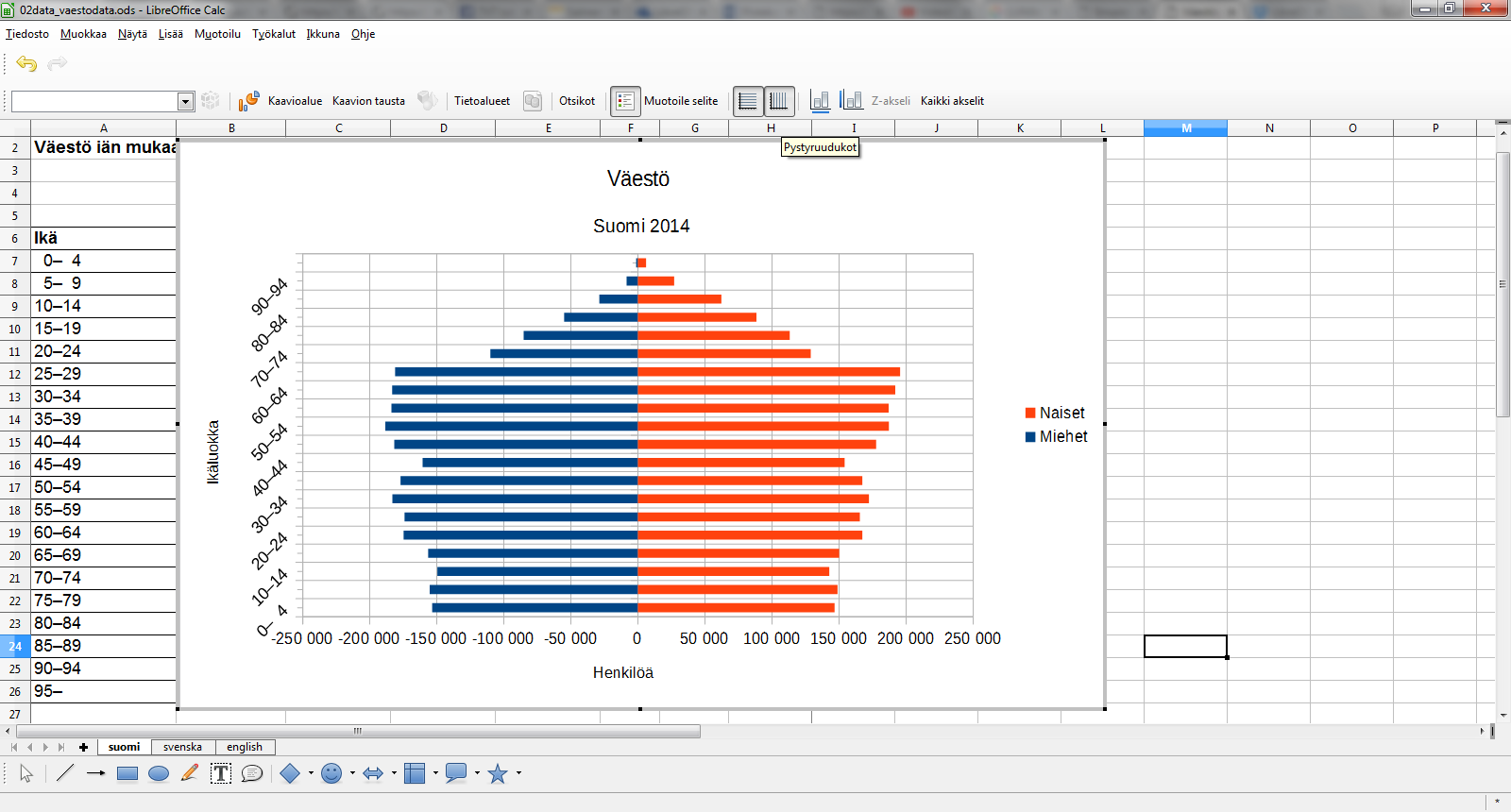 Nyt kaavio näyttää tällaiselta




















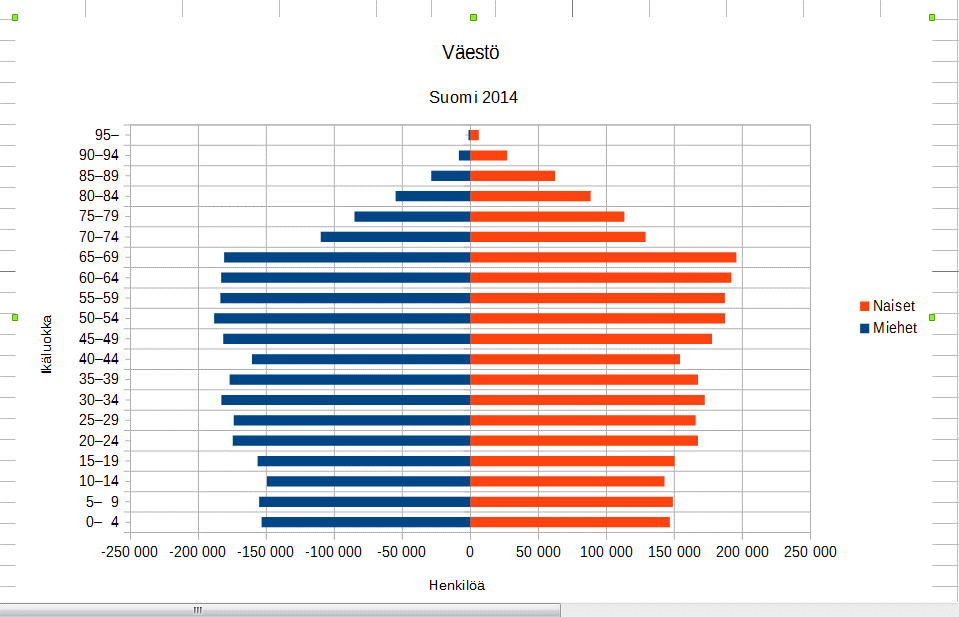 Vielä hienosäätöä. Muutetaan y-akselilla olevat miesten arvot positiivisiksi luvuiksi.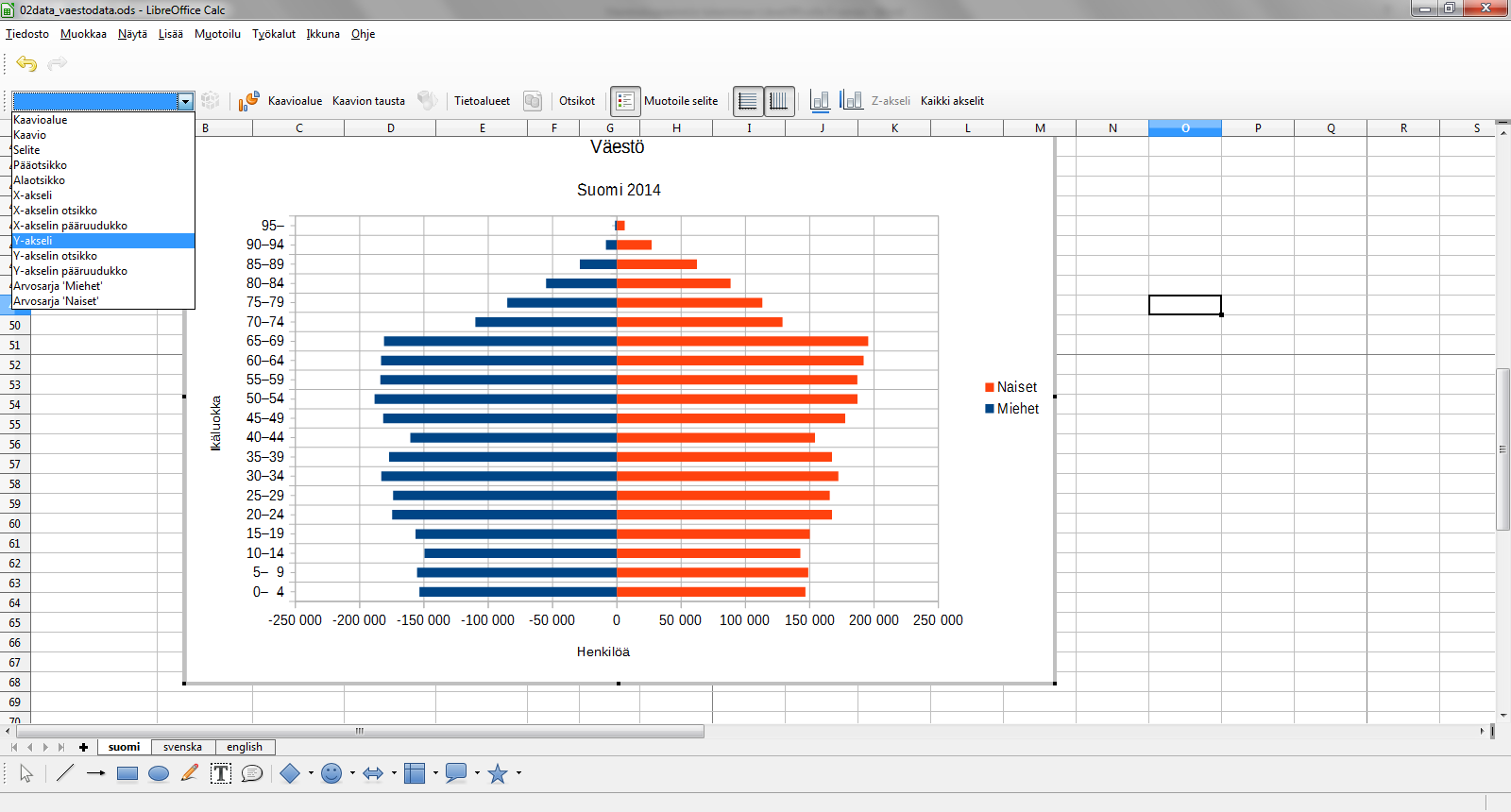 Valitse kaavio tuplaklikkaamalla sitä. Valitse alasvetovalikosta y-akseli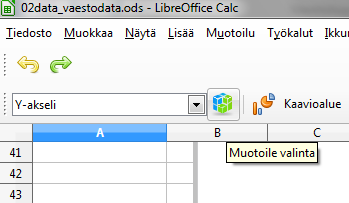 Klikkaa Muotoile valinta –nappia.Valitse Luku-välilehti. Poista rastikohdasta ”Lähdemuotoilu”























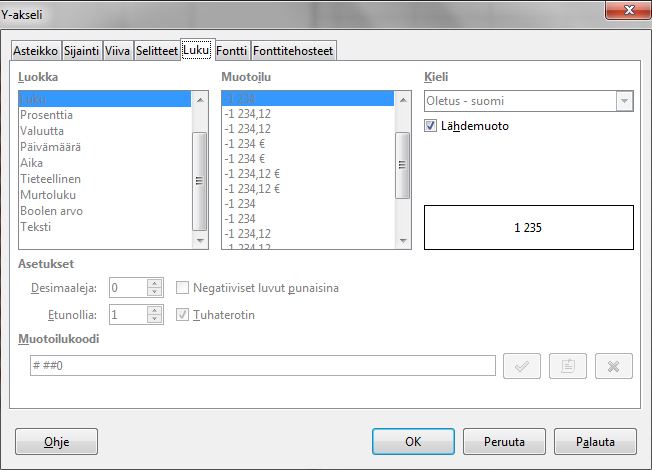 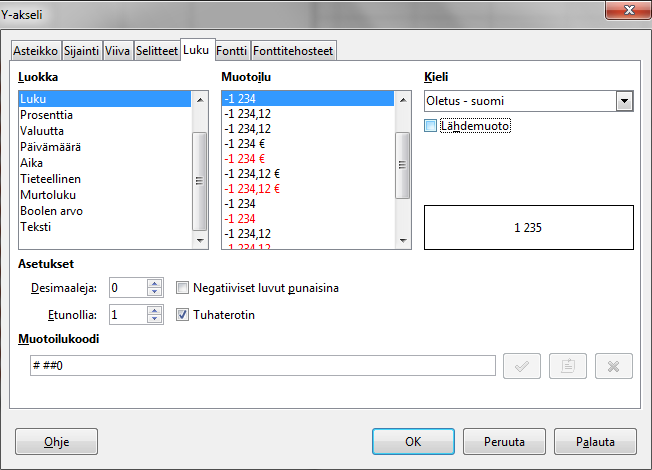 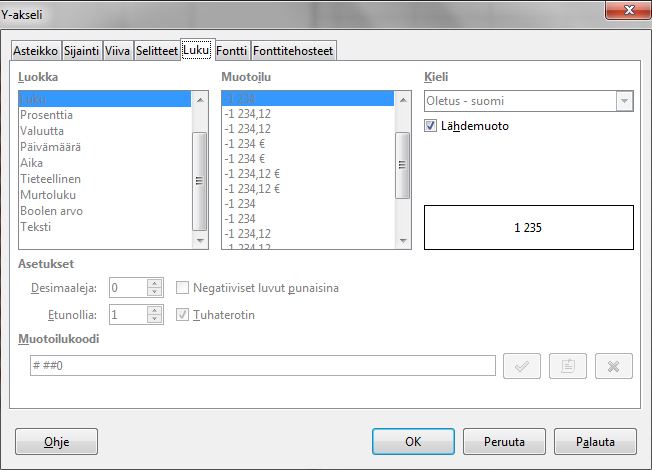 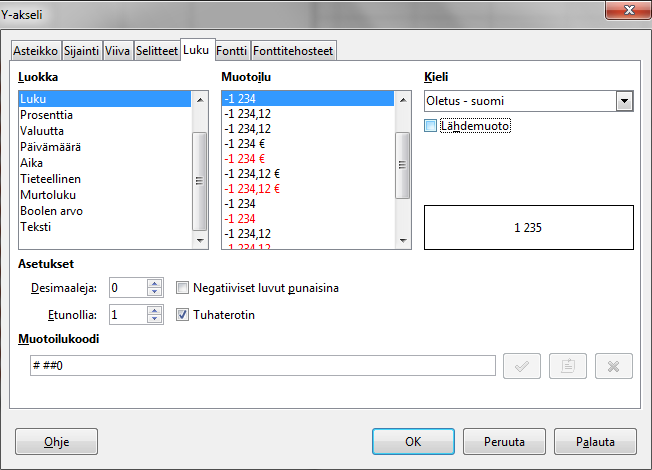 Kirjoita Muotoilukoodiksi 0;0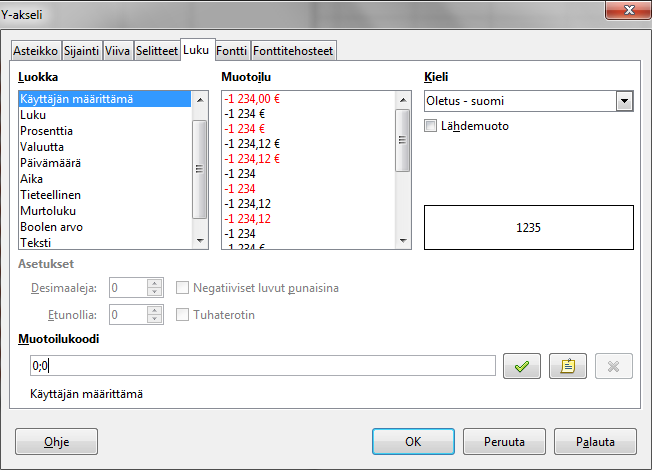 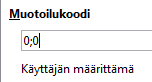 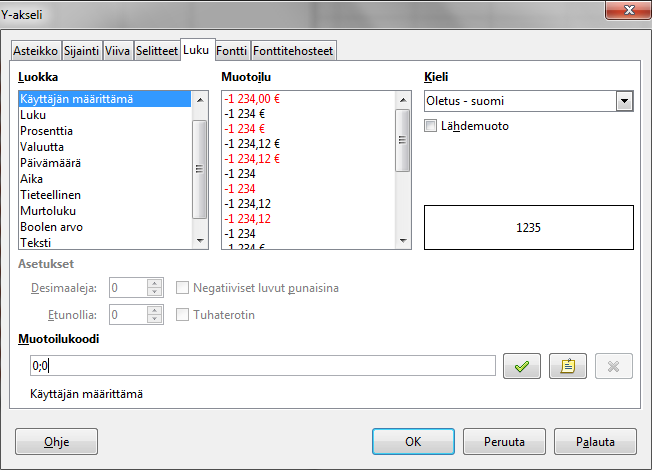 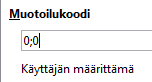 Nyt kaaviosi on valmis.

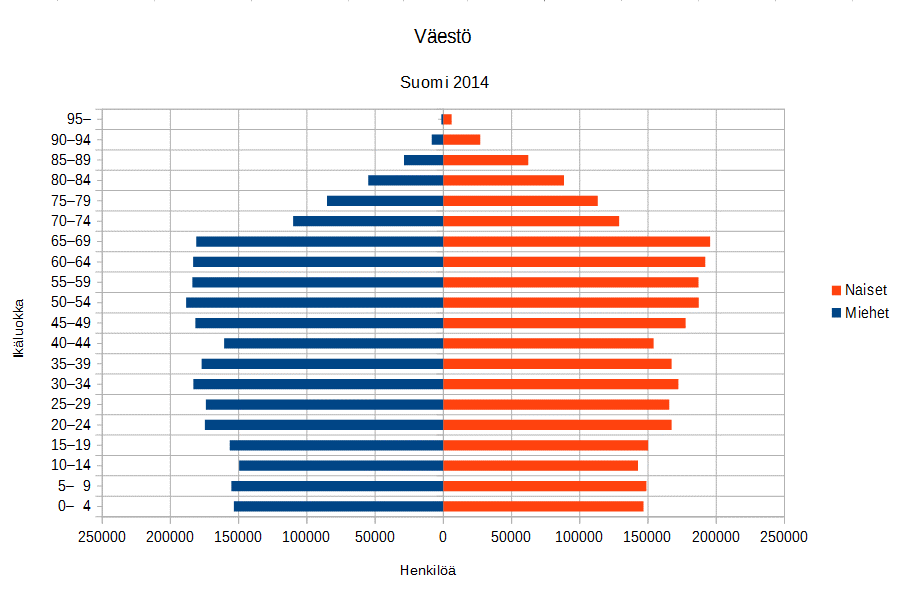 